PENENTUAN KADAR FENOL TOTAL  DAUN KATUK (Breynia androgyna L.) PADA BERBAGAI METODE PENGERINGAN YANG BERBEDASKRIPSIOLEH:SITI ROHMAINI RITONGANPM. 172114075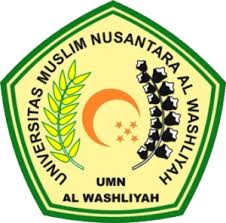 PROGRAM STUDI SARJANA FARMASIFAKULTAS FARMASIUNIVERSITAS MUSLIM NUSANTARA ALWASHLIYAHMEDAN2021PENENTUAN KADAR FENOL TOTAL DAUN KATUK (Breynia androgyna L.) PADA BERBAGAI METODE PENGERINGAN YANG BERBEDASKRIPSIDiajukan untuk melengkapi dan memenuhi syaratsyarat untuk memperoleh Gelar Sarjana Farmasi pada Program Studi Sarjana Farmasi Fakultas Farmasi Universitas Muslim Nusantara AlWashliyahOLEH:SITI ROHMAINI RITONGANPM. 172114075PROGRAM STUDI SARJANA FARMASIFAKULTAS FARMASIUNIVERSITAS MUSLIM NUSANTARA ALWASHLIYAHMEDAN2021